INDICAÇÃO Nº 1510/2015Sugere ao Poder Executivo Municipal que proceda com operação “fumacê” em ruas do bairro Cidade Nova.Excelentíssimo Senhor Prefeito Municipal, Nos termos do Art. 108 do Regimento Interno desta Casa de Leis, dirijo-me a Vossa Excelência que proceda com operação “fumacê” em ruas do bairro Cidade Nova, em especial Rua Salvador, Rua Maceió, Rua Belém, Rua Manaus, Rua do Linho, Rua Bauru em nosso Município.                                              Justificativa:Vários Munícipes procuraram este vereador cobrando providências no sentido de proceder à operação fumacê em ruas do bairro Cidade Nova, pois, o município está com proliferação do mosquito aedes Aegypti, necessitando com urgência do serviço visando o combate a possíveis criadouros do mosquito da dengue, uma vez que o bairro encontra-se infestado de pernilongos que podem trazer riscos a saúde dos moradores.Plenário “Dr. Tancredo Neves”, em 14 de abril de 2.015.                                                  Felipe Sanches-Vereador / Vice Presidente-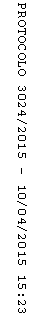 